PREDPRIJAVA K OPRAVLJANJU IZPITA IZ MATURITETNEGA PREDMETA SPLOŠNE MATUREŠolsko leto:Izpitni rok:	spomladanski	jesenskiIme in priimek: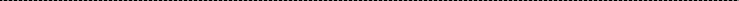 Spol:	moški	ženskiEMŠO:Datum rojstva (dan, mesec, leto):Kraj rojstva: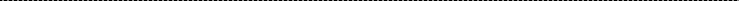 Država rojstva:Status dijaka:	da	neNaslov stalnega bivališča: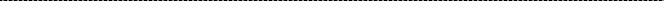 Poštna številka:	Kraj pošte: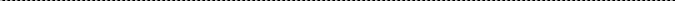 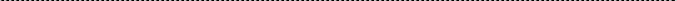 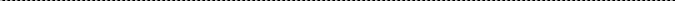 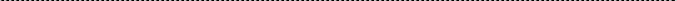 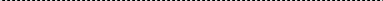 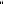 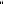 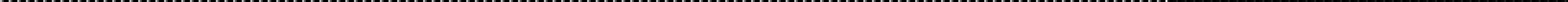 Šola, na kateri bom opravljal/-a izpit iz maturitetnega predmeta:Ime in sedež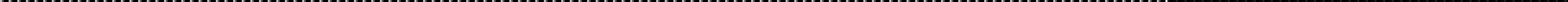 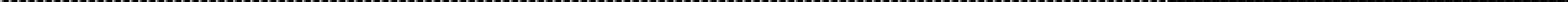 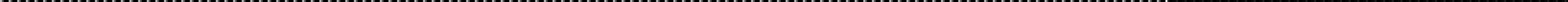 Izpit iz maturitetnega predmeta:Datum:	Podpis kandidata/-ke:NAVODILA ZA IZPOLNJEVANJEPodatke vpišite z velikimi tiskanimi črkami. Enotno matično številko občana, datum rojstva in poštno številko vpišite z arabskimi številkami (0, 1, 2, 3, 4, 5, 6, 7, 8, 9).Rubrike v predprijavi so označene s številkami, ki se ujemajo s številkami v teh navodilih.Številko predprijave napiše šola.S križcem označite ustrezen izpitni rok.OSEBNI PODATKI IN NASLOV BIVALIŠČA KANDIDATA/-KENapišite svoja IME in PRIIMEK, kot je navedeno v osebnem dokumentu.Spol označite s križcem v ustreznem kvadratku.Vpišite enotno matično številko občana tako, kot je navedena v osebnem dokumentu. Številke vpišite razločno, vsako številko v svoje okence.V okenca vpišite dan, mesec in leto rojstva.Vpišite kraj rojstva.Vpišite državo rojstva.S križcem označite svoj status.Razločno vpišite naslov stalnega bivališča (naslov stanovanja, kjer ste stalno prijavljeni).Poštno številko vpišite v okenca. Navedite kraj pošte.OPRAVLJANJE POKLICNE OZIROMA SPLOŠNE MATUREVpišite ime in sedež šole, na kateri boste oddali predprijavo k opravljanju poklicne mature, in podčrtajte besedico bom. Če imate poklicno maturo že opravljeno, podčrtajte besedico sem ter vpišite ime in sedež šole, kjer ste opravili poklicno maturo. Šifro vpiše šola.Vpišite ime in sedež šole, na kateri boste oddali predprijavo k opravljanju splošne mature, in podčrtajte besedico bom. Če imate splošno maturo že opravljeno, podčrtajte besedico sem ter vpišite ime in sedež šole, kjer ste opravili splošno maturo. Šifro vpiše šola.OPRAVLJANJE IZPITA IZ MATURITETNEGA PREDMETA SPLOŠNE MATUREVpišite ime in sedež šole, na kateri boste oddali predprijavo k opravljanju izpita iz maturitetnega predmeta splošne mature. Šifro vpiše šola.Vpišite ime maturitetnega predmeta splošne mature, ki ga boste opravljali, in s križcem označite raven zahtevnosti.Kandidati, ki pri opravljanju mature uveljavljate pravice iz 4. člena in 27. člena Zakona o  maturi (Uradni list RS, št. 15/03) priložite k predprijavi ustrezna potrdila in izpolnjen obrazec Uveljavljanje pravic kandidata s posebnimi potrebami pri opravljanju mature.Predmet	Raven zahtevnostiPredmet	Raven zahtevnostiPredmet	Raven zahtevnostiosnovna	višja